VISION MUNDIAL BOLIVIAINVITACION A PRESENTACIONDE PROPUESTASSEGUNDA CONVOCATORIALICITACION N˚ 007/AF24SERVICIO DE MANTENIMIENTO PREVENTIVO Y CORRECTIVO DE EQUIPOS SERVIDORES, COMPUTADORAS E IMPRESORASOCTUBRE 2023PARTE IINFORMACIÓN GENERAL A LOS PROPONENTESANTECEDENTESVisión Mundial Bolivia (VMB) es una organización no gubernamental (ONG) sin fines de lucro, que apoya a niñas, niños y adolescentes, sus familias y sus comunidades en áreas rurales y peri urbanas, para que ellos alcancen cambios sostenibles en la calidad de sus vidas, construyendo así una sociedad más justa y solidariaTrabajamos con comunidades, iglesias, gobiernos, empresas privadas, otras agencias de ayuda y organizaciones multilaterales para mejorar los servicios de educación, salud y nutrición de manera eficaz y eficiente.Visión Mundial Bolivia es parte de la Confraternidad de World Vision, la cual, con enfoque de desarrollo transformador, ayuda humanitaria e incidencia pública, está dedicada a trabajar con niños, niñas, sus familias y comunidades para erradicar la pobreza e injusticia en más de 100 países en el mundo.TÉRMINOS GENERALESSUJECIÓN AL CONTENIDO DEL PRESENTE DOCUMENTOEl presente documento establece los estándares mínimos definidos por VISION MUNDIAL BOLIVIA que la propuesta del proponente debe cumplir.  Los proponentes deberán examinar todas las instrucciones, formatos, condiciones, términos y especificaciones que figuran o se citan.Si los proponentes omiten la presentación de toda o parte de la información requerida o presentan ofertas que no se ajusten en todos sus aspectos al presente documento, serán eliminados del presente concursoLa evaluación y adjudicación final se realizará de acuerdo a lo establecido en el presente documento. VISION MUNDIAL BOLIVIA se reserva el derecho de adquirir la totalidad o parte de los bienes objeto de la presente Invitación, de acuerdo a la mejor solución técnico-económica y a los intereses de VISION MUNDIAL BOLIVIA.CONDICIONES DE LA INVITACIÓNVisión Mundial Bolivia reconoce a las órdenes de compra y los contratos como los únicos documentos legalmente vinculantes que pueden utilizarse para adquirir bienes, obras y servicios, por lo tanto, la relación comercial y jurídica entre Visión Mundial Bolivia y el proveedor tendrá inicio a partir de la fecha de la firma de contrato o entrega de Orden de Compra. Consecuentemente, el proveedor declara conocer que, en tanto el contrato no haya sido suscrito o se haya emitido la Orden de Compra, no existe relación comercial ni jurídica, y por ende el proveedor no podrá reclamar pago, derecho presente o derecho expectaticio alguno a Visión Mundial Bolivia emergente de cualquier etapa del proceso.El envío de la propuesta a la presente invitación implicará la aceptación de las condiciones señaladas precedentemente.REVISIÓN Y MODIFICACIÓN DEL DOCUMENTOVISION MUNDIAL BOLIVIA se reserva el derecho de revisar y modificar los términos del presente documento durante la etapa de invitación. De producirse esta situación, las modificaciones serán publicadas en el portal de licitaciones de Visión Mundial Bolivia: Lista de ofertas Bolivia (worldvision.bo). Por tanto, es responsabilidad de los proveedores revisar constantemente el portal durante la vigencia de la invitación.POLITICA DE SALVAGUARDA DE NIÑAS, NIÑOS Y ADULTOS BENEFICIARIOSVisión Mundial Bolivia tiene cero tolerancia hacia la explotación y el abuso, por ello, nuestros procesos de selección y contratación se basan en normas y políticas que promueven que todos nuestros proveedores, garanticen la protección infantil y de nuestros beneficiarios. Por ello nuestros proveedores se comprometen a no utilizar, ni apoyar ningún tipo de trabajo o explotación infantil. Por ende, a la hora de presentar su propuesta, el Proveedor declara conocer que debe suscribir, cumplir y hacer cumplir la Política de Salvaguarda de Niños, Niñas y Adolescentes.MEDIDA ANTICORRUPCIÓNVisión Mundial Bolivia tiene cero tolerancia a la corrupción, por lo que no se podrá hacer ninguna oferta, pago, consideración o beneficio de cualquier clase, que constituya una práctica ilegal o de corrupción, ya sea directa o indirectamente como un aliciente o recompensa por el otorgamiento de ésta provisión. Ese tipo de prácticas será fundamento para no considerar al oferente en la adjudicación del contrato y podrán aplicarse otras acciones civiles y/o penales.CUALQUIER DENUNCIA ENVIAR AL CORREO ELECTRÓNICO: bolivia@wvi.orgVALIDEZ DE LA PROPUESTATodas las ofertas deberán expresar claramente el período de validez de la propuesta, el mismo que no podrá ser menor a noventa (90) días calendario, a partir de la fecha de presentación de las mismas.CONSULTAS DE LOS PROPONENTESLos proponentes que deseen efectuar consultas administrativas, legales y/o técnicas, deben hacerlas llegar al email: adquisiciones_bolivia@wvi.org;  hasta dos días hábiles antes de la presentación de propuestas, las cuales serán respondidas y publicadas en el portal de licitaciones de Visión Mundial Bolivia: Lista de ofertas Bolivia (worldvision.bo). RECHAZO DE OFERTASSin limitar la generalidad de este derecho, se deja constancia expresa de que las propuestas serán rechazadas por cualquiera de los siguientes aspectos:Ofertas que sean presentadas fuera de la fecha establecida en el presente documento.Ofertas que no cumplan con cualquiera de las especificaciones descritas en el presente documento, incluyendo las realizadas por proveedores que no pertenezcan al rubro específico de la contratación.Cualquier intento de uso de influencias que constituye una práctica ilegal o de corrupción, o que contravenga el espíritu del presente documento.	PRESENTACIÓN Y RECEPCIÓN DE PROPUESTASLas propuestas serán presentadas en sobre cerrado en las oficinas de  Visión Mundial Bolivia en la siguientes direcciónes: La Paz:  Av. Hernando Siles N° 6023, esquina Calle 15 de Obrajes, Teléfono: (2) 2165900. Oruro: Urb. Las Pampitas, Calle Miguel Porrez N°6, entre Evaristo Valle y Humberto Jaimes, paralela Av.  Circunvalacion, Telefono: 25278780Cochabamba: Calle Eufronio Viscarra N° 1319, entre Venezuela y Luis Quintin Vila, Zona Muyurina, Telefono: 44665192Hasta el día:No se considerarán las ofertas entregadas pasados el día y hora señalados o por medios y/o lugares distintos a los arriba señalados, aunque sean oficinas o sitios oficiales de Visión Mundial Bolivia, por lo que será de absoluta responsabilidad del proponente la presentación de las propuestas en el lugar y por el medio indicado y en la fecha señalada en el presente documento. Se utilizarán los datos horarios del servidor de Visión Mundial Bolivia, como oficiales para la presentación de propuestas y demás sujetos a horarios. Por lo que, el proponente reconoce que no se aceptarán reclamos por diferencias horarias distintas a esta.Todas las ofertas de los proponentes deberán obligatoriamente incluir el FORMULARIO N° 1 (adjunto) llenado y firmado por el representante legal.  Las ofertas estarán separadas de acuerdo a lo siguiente:			DOCUMENTOS CERTIFICACION1.- PROPUESTA TECNICA 2.- PROPUESTA ECONÓMICA Cada parte será presentada de forma separada.  En caso de que el proveedor presente las propuestas físicamente, estas deberán estar nombradas con la siguiente inscripción:3.- CONTENIDO DE LAS PROPUESTAS Y SUS ANEXOSDOCUMENTOS DE CERTIFICACIÓN DEL PROVEEDORVisión Mundial Bolivia, en cumplimientos a sus políticas internas trabaja con proveedores que hayan sido certificados.   Por tanto, los proponentes que se presenten a esta convocatoria y que tengan la Nota de Proveedor Certificado emitido por la Gerencia de Compras de Visión Mundial Bolivia, solamente necesitaran presentar una fotocopia simple de esta certificación.  Este documento deberá estar adjunto en la PARTE TÉCNICA.Los proponentes nuevos que deseen participar de esta convocatoria y no se encuentren certificados deberán enviar un correo electrónico de certificacion_proveedores_bolivia@wvi.org solicitando la certificación como proveedor potencial de Visión Mundial Bolivia. Se aclara que el proceso de certificación no se encuentra regido por los tiempos de la presente convocatoria por lo que cada proponente deberá enviar estos documentos respondiendo a la invitación realizada por el administrador del sistema antes de la fecha límite de presentación de propuestas técnicas y económicas.PROPUESTA TÉCNICALa PROPUESTA TÉCNICA detallará todo lo requerido en el Anexo Especificaciones Técnicas, adjunto al presente documento. Las propuestas técnicas no deberán contener precios totales, parciales o referenciales de ningún tipo, el incumplimiento de este punto será causal de descalificación de la propuesta.PROPUESTA ECONÓMICALa PROPUESTA ECONÓMICA deberá indicar los montos unitarios y totales en numeral y literal por cada ítem/hito/parte mencionados en la Parte Técnica. La moneda de la propuesta presentada será el Boliviano y deberá incluir los impuestos de ley. En caso de discrepancia entre un precio unitario y el total se tomará el precio descrito en literal como el ofertado formalmente.EVALUACIÓN Y CALIFICACION DE LAS PROPUESTASDISTRIBUCIÓN DE PUNTAJE:Calificación Técnica			           70	      PuntosCalificación económica  	30	PuntosTotal 		100	PuntosPROPUESTA TÉCNICAEn la propuesta técnica se calificará el cumplimiento mínimo de todos los requisitos descritos por Visión Mundial Bolivia en el Anexo -  Especificaciones Técnicas.En caso de que el proponente desee presentar diferentes alternativas de propuesta, estas deberán estar descritas técnicamente de forma separada y nombradas claramente.  (ejemplo:  Alternativa A, Alternativa B, etc.) En este caso, Visión Mundial Bolivia entenderá que puede elegir adjudicar cualquiera de ellas, según convenga a sus intereses.Únicamente se habilitan a la EVALUACION ECONÓMICA, las empresas que obtengan una puntuación mayor o igual al 80% de la calificación técnica (56 pts).PROPUESTA ECONÓMICALa calificación de la Oferta Económica considerará los precios unitarios y/o totales de la Propuesta Técnica que cumpla los requerimientos mínimos establecidos en el Anexo – Especificaciones Técnicas de Visión Mundial Bolivia.Si el proponente presento alternativas técnicas en la PARTE TÉCNICA, la Propuesta Económica deberá contener los precios de cada alternativa de forma separada y nombrada claramente. Para obtener la calificación de precios, la puntuación de cada oferta (i) será obtenida mediante la siguiente fórmula: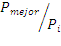 Dónde:Pmejor  =  Precio más bajo de todas las ofertas que hubiesen aprobado la calificación del sobre “A” Pi 	=  Es el precio de la oferta i.Visión Mundial Bolivia, de acuerdo a su normativa interna y presupuesto, se reserva el derecho de solicitar una mayor desagregación de los precios y/o negociar una mejora de oferta.ADJUDICACIÓN Y SUSCRIPCIÓN DEL CONTRATO ADJUDICACIÓNUna vez concluida la evaluación técnica y económica se procederá a la elaboración del informe final y se emitirá un contrato o una Orden de Compra al proponente adjudicado.Asimismo, el responsable del proceso de compras comunicará la NO Adjudicación a los demás proponentes.De darse este caso, está opción estará descrita en las Especificaciones Técnicas y si el proveedor está interesado en firmar un contrato marco o convenio anual, deberá explicitarlo formalmente en su propuesta económica.SUSCRIPCIÓN DE CONTRATO O EMISIÓN DE ORDEN DE COMPRA Una vez concluido el proceso y definido el proponente o proponentes adjudicado(s), en caso de requerirse, se emitirá el Contrato correspondiente a favor del proponente o de los proponentes adjudicados en un plazo no mayor a los diez (10) días hábiles.Para la firma de un Contrato, VMB requiere que el proponente adjudicado presente en original o fotocopia legalizada los documentos listados a continuación, los mismos que serán devueltos una vez firmado dicho documento.Testimonio de Constitución de sociedad en cualquiera de sus modalidades debidamente inscrito en FUNDEMPRESA o SEPREC. (Este requisito no aplica para empresas unipersonales)Poder del Representante Legal debidamente inscrito en FUNDEMPRESA y/o certificado de registro de este documento, que contenga facultades otorgadas al apoderado para participar en procesos de licitación, presentar propuestas y en su caso suscribir contratos para la provisión/prestación del bien/servicio. (Este requisito no aplica a empresas unipersonales).Matrícula de Comercio ante FUNDEMPRESA o SEPREC vigente a la fecha de presentación.Número de Identificación Tributaria (N.I.T.) vigente o Certificación electrónica del NIT.Fotocopia simple de la Cédula de Identidad del Representante Legal vigente a la fecha de presentación. Boleta o póliza de cumplimiento de contrato, sobre el total del contrato.MULTASEl oferente adjudicado se responsabilizará por los daños económicos ocasionados a VISIÓN MUNDIAL BOLIVIA, por el incumplimiento en los plazos de entrega comprometidos en su propuesta y debidamente constatados entre partes. En este sentido, el PROVEEDOR adjudicado cancelará a Visión Mundial Bolivia una multa por cada día de retraso equivalente a 1% (uno por ciento) del monto total adjudicado hasta un máximo del 10% (Diez por ciento) del valor del mismo, salvo casos de fuerza mayor o fortuitos debidamente comprobados y notificados por escrito y aceptados por Visión Mundial Bolivia. Se aclara que la falta de notificación, anulará el derecho del PROVEEDOR y se procederá con la aplicación de la multa en el último pago a ser realizado.PARTE IIFORMULARIOSFORMULARIO Nº 1CARTA DE PRESENTACIÓN DE LA PROPUESTA(Fecha)_____________________________ SeñoresVISION MUNDIAL BOLIVIAPresente.-Ref. : xxxxxxxxxxxxxxEstimados señores:Al ser invitado para la presentación de esta propuesta, declaro y garantizo haber examinado cuidadosamente los términos de referencia, así como los formularios para la presentación de la propuesta y que en virtud de ello, acepto sin reservas todas las estipulaciones de dichos documentos.Nosotros ____________________________________________________________(Indicar el nombre de la empresa) Declaramos que la propuesta presentada  tiene una validez de 90 (noventa) días calendario.Declaro la veracidad de toda la información proporcionada y autorizamos mediante la presente, en caso de ser adjudicado, toda la información que consideren necesaria para verificar la documentación que se presenta. En caso de comprobarse falsedad en la misma, me doy por notificado que su entidad tiene el derecho a descalificar mi propuesta.Si nuestra propuesta es aceptada, nos comprometemos a presentar, en el plazo establecido, los documentos requeridos para la suscripción del contrato.En caso de ser adjudicado, esta propuesta constituirá un compromiso obligatorio hasta que se prepare y firme el contrato.______________________(Firma del Representante Legal)__________________________(Nombre del Representante Legal)PARTE IIITÉRMINOS DE REFERENCIA PARA EL SERVICIO DEMANTENIMIENTO PREVENTIVO Y CORRECTIVODE EQUIPOS SERVIDORES, COMPUTADORAS E IMPRESORASObjetivoDisponer de un servicio especializado y oportuno para el mantenimiento preventivo y correctivo de Equipos Servidores, Computadoras de usuario (escritorio y portátil), Impresoras (matricial, tinta, láser), escáneres, dispositivos de red (enrutadores, conmutadores, etc.), mantenimiento del cableado eléctrico y cableado de red de computadoras, con el fin de mantener el correcto funcionamiento de los mismos.ALCANCEMantenimiento Preventivo.El mantenimiento preventivo se realiza para evitar posibles fallas en el funcionamiento de los equipos informáticos en referencia, pertenecientes a las Oficina Zonales en: Cochabamba, Oruro y las Oficinas de Programa de Área (PDA) en dichas regiones.Se deja a criterio de la empresa el número de personal adicional exclusivo para realizar las tareas programadas de mantenimiento preventivo.2.1.1	Periodicidad del Mantenimiento Preventivo2.1.1.1 El mantenimiento preventivo de los equipos servidores mínimamente constará de:La limpieza general del equipo consiste en:Desmontaje del servidor del bastidor, aspirado, limpieza interna y externa (chasis, ventiladores, fuente de alimentación, discos duros).Verificación de funcionamiento posterior al mantenimiento y en coordinación con el personal de TI de Visión Mundial Bolivia.Registrar en sistema de Inventarios de TI de Visión Mundial Bolivia y firmar en el formulario de mantenimiento correspondiente (generado por el sistema).2.1.1.2 El mantenimiento preventivo de las computadoras mínimamente constará de:A) Limpieza general de una computadora de escritorio fuera de garantía (monitor, CPU, teclado y mouse):Revisión de software básico de la computadora:Sistema Operativo.OFIMATICA.Búsqueda y eliminación de Malware.Correcto funcionamiento de drivers, etc.Limpieza y revisión interna CPU:Fuente de alimentación.Ventiladores.Tarjeta madre.Tarjetas PCI, (no integradas).Discos duros. Modulo RAM.Revisar los conectores internos.Limpieza externa y sopleteado.Limpieza interna y externa del teclado y mouse.Monitor:Limpieza externa y sopleteado.Ajuste y centrado de la imagen.Verificación de la operación de los controles.Registrar en sistema de Inventarios de TI de Visión Mundial Bolivia y firmar en el formulario de mantenimiento correspondiente (generado por el sistema).B) Limpieza general de computadoras portátiles fuera de garantía que consta de:Revisión de software básico de la computadora:Sistema Operativo.OFIMATICA.Búsqueda y eliminación de Malware.Correcto funcionamiento de drivers, etc.Desmontaje del equipo.Limpieza interna y revisión de la laptop.Pantalla LCD:Ajuste y centrado de la imagen.Verificación de la operación de los controles.Ventiladores.Tarjeta madre.Disco duro.Modulo RAM.Lector de DVD/CD (limpieza del cabezal).Revisar los conectores internos.Cambio de pasta térmica del procesador.Limpieza externa y verificación de la operación del teclado.Registrar en sistema de Inventarios de TI de Visión Mundial Bolivia y firmar en el formulario de mantenimiento correspondiente (generado por el sistema).C) Limpieza general de computadoras portátiles o de escritorio que cuenta con garantía. El servicio consta de:Revisión de software básico de la computadora:Sistema Operativo.OFIMATICA.Búsqueda y eliminación de Malware.Correcto funcionamiento de drivers, etc.Limpieza externa del teclado y mouse.MonitorLimpieza externa.Ajuste y centrado de la imagen.Verificación de la operación de los controles.Registrar en sistema de Inventarios de TI de Visión Mundial Bolivia y firmar en el formulario de mantenimiento correspondiente (generado por el sistema).2.1.1.3 El mantenimiento preventivo a impresoras constará mínimamente de los siguientes procesos:Limpieza general de la impresora:Desmontaje, aspirado, limpieza interna y externa (chasis, inyectores, tapas, carro de cabezal).Limpieza de fusor, termistor, pick up rollers.Lubricación de las piezas mecánicas, tractores y rodillos.Revisión de motores eléctricos y en caso de ser impresoras láser revisión de unidad fotoconductora, fusor y fuente de alimentación.Revisión y alineamiento de cabezal (sólo en impresoras de inyección de tinta).Calibración y prueba de cabezales:Pruebas de impresión y alineamiento de los cabezales.Verificación de la correcta operación de la impresora (impresión, alimentación de papel, etc.).Registrar en sistema de Inventarios de TI de Visión Mundial Bolivia y firmar en el formulario de mantenimiento correspondiente (generado por el sistema).2.1.1.4 El mantenimiento preventivo a escáneres, proyectores multimedia constará mínimamente de los siguientes procesos:Limpieza general:Desmontaje, aspirado, limpieza interna y externa (chasis, engranajes, ejes, cristal, goma alimentadora de papel).Lubricación de las piezas mecánicas.Verificación de la correcta operación del escáner.En el caso de proyectores multimedia, la limpieza es del filtro.Registrar en sistema de Inventarios de TI de Visión Mundial Bolivia y firmar en el formulario de mantenimiento correspondiente (generado por el sistema).2.1.1.6 El mantenimiento preventivo para dispositivos de red constará mínimamente de los siguientes procesos:Limpieza general de los dispositivos de red:Desmontaje, aspirado, limpieza interna y externa (chasis, tapas, ventiladores, puertos).Lubricación de las piezas mecánicas como ventiladores.Verificación de la correcta operación del equipo de red.Registrar en sistema de Inventarios de TI de Visión Mundial Bolivia y firmar en el formulario de mantenimiento correspondiente (generado por el sistema).2.1.1.7 El mantenimiento preventivo a la central telefónica constará de los siguientes procesos como mínimo:Limpieza general:Desmontaje, aspirado, limpieza interna y externa (chasis, tapas, ventiladores, puertos).Limpieza externa de aparatos telefónicos.Registrar en sistema de Inventarios de TI de Visión Mundial Bolivia y firmar en el formulario de mantenimiento correspondiente (generado por el sistema).2.1.1.8 El mantenimiento preventivo del cableado eléctrico y cableado de red de computadoras constará de los siguientes procesos como mínimo:Cableado Eléctrico:Verificación del correcto funcionamiento de las tomas de corriente.Verificación del correcto funcionamiento de protectores de línea eléctricos.Verificación del cumplimiento de estándares del sistema de tierra (menor a 5 ohms).Verificación del correcto funcionamiento de los térmicos de los tableros eléctricos.Cableado de red de computadoras:Verificar el correcto funcionamiento de los puntos de red.Revisar el cumplimiento de normas o aspectos básicos para las instalaciones de Cableado estructurado, tales como el estado de las placas y outlets (que podrían estar colgando de la pared, generando riesgos, el punto puede estar funcionando bien), cables protegidos (evitar el uso de cableado aéreo o externos) entre otros que proponga la empresa.Mantenimiento Correctivo.El mantenimiento correctivo se realizará cuando se presenten fallas en algún equipo que se encuentra bajo el contrato: servidores, computadoras, central telefónica, impresoras (equipos que están fuera de garantía), instalaciones eléctricas y cableado estructurado. Todo el costo de mano de obra estará incluido dentro del servicio del contrato de mantenimiento, pero no así el costo del material, repuestos u otros necesarios para la reparación. Adicionalmente, la empresa deberá cumplir lo siguiente:Si el equipo presenta una falla, opcionalmente la empresa podrá trasladar el mismo (a costo y riesgo de la empresa) a su taller.En el caso de que el tiempo de reparación se extienda más allá de 48 horas (computadoras personales e impresoras), la empresa realizará el cambio de una computadora completa y/o impresora, para evitar mayor perjuicio al usuario (la computadora e impresora será otorgada por Visión Mundial Bolivia previa coordinación con personal de administración y TI.El costo de material y repuestos debe ser comunicado al responsable de TI de Visión Mundial Bolivia asignado para la supervisión al servicio provisto por la empresa, mediante informe de diagnóstico (ANEXO B) para su aprobación. En caso de ser aprobado, la empresa procederá con la provisión y resolución del problema diagnosticado, para finalmente emitir la factura correspondiente. Registrar en sistema de Inventarios de TI de Visión Mundial Bolivia y firmar en el formulario de mantenimiento correspondiente (generado por el sistema).Técnicos de Soporte en sitioLa empresa deberá disponer de personal técnico suficiente con el objetivo de prestar un servicio oportuno, cuando se presenten problemas o fallas (hardware o software) en los equipos contemplados en el contrato suscrito entre partes, debiéndose cumplir lo siguiente:Se dispondrá de personal técnico que deberá presentarse en ambientes de las Oficinas de Visión Mundial Bolivia de acuerdo con los requerimientos presentados, en horario coordinado con el personal de TI y a los PDAs (en lo posible se debe dar soporte de manera remota, caso contrario dar soporte en sitio).El transporte, alojamiento y alimentación será cubierto por los PDA (Ejemplo: transporte y alimentación en viajes de un día).El personal técnico deberá adecuarse a la normativa existente en VMB, como cualquier personal que trabaja en la Organización, incluyendo los acuerdos de confidencialidad de la información y Protección (tomar el curso de Protección y de Seguridad de la Información).Visión Mundial Bolivia, proporcionarán al técnico un espacio físico y las condiciones necesarias para el desarrollo de sus funciones específicas.Se asignará una cuenta de usuario para el técnico de la empresa con el fin de atender y registrar la atención a requerimientos de usuario en el sistema de mesa de ayuda (SMAX).Los equipos que se encuentran bajo contrato son: OFICINAS ZONALESOZ Cochabamba: Oficina zonal para Cochabamba
OZ Oruro: Oficina zonal para Oruro y LlallaguaOFICINAS  DE PDAS:PDAs de OZ Cochabamba: Vinto, Lomas, Sumaj Kwsay, Koari, Wawas QusisqaPDAs de OZ Oruro: Alfarero, Kanchay, Luz de Vida, Plenitud, Chayanta Sausisa, Sumaj Muju, Nueva Promesa.La cantidad total de equipos puede variar durante el contrato en +/- 10% (redondeando al entero superior), lo cual debe estar contemplado en la oferta económica.HerramientasLa empresa deberá contar con sus propias herramientas e insumos para realizar los mantenimientos, tanto preventivos como correctivos.TERMINOS DE REFERENCIA3.1 MANTENIMIENTO PREVENTIVO Y CORRECTIVO3.2 PROVISIÓN DE REPUESTOS Y SERVICIOS ADICIONALES3.3 SANCIONESCONDICIONES DE PAGO El pago por el servicio de mantenimiento será mensual.Se debe presentar el informe mensual de atenciones realizadas adjuntando el registro de mantenimiento efectuado y el registro del sistema de mesa de ayuda (SMAX) y de inventarios de TI, además de la propuesta de cronograma del siguiente mes, donde se debe considerar mínimamente una visita cada dos mes a cada PDA de zonaEl informe debe tener la aceptación del responsable de TI Visión Mundial Bolivia y el visto bueno del Líder de TI (Unidad de Tecnologías de la Información y Comunicación).Si se presentase la provisión de repuestos y servicios adicionales, se presentará una factura diferente a la del mantenimiento y atención mensual.PRESENTACION DE PROPUESTAS5.1	Oferta técnica Presentar la oferta técnica con los siguientes puntos y orden:Presentar las especificaciones técnicas (sección 3 del presente documento).Hoja de vida del personal técnico que asistirá a Visión Mundial Bolivia.Experiencia de la empresa (lista resumen).5.2 Oferta Económica La propuesta económica de estar expresada en moneda local (bolivianos), separado por tipo de oficina y en las tablas, como se describe a continuación:Costo mensual del servicio para la Oficina Zonal Oruro por ítem.Costo mensual del servicio para las Oficinas de PDA de Oruro por ítem.La empresa puede presentar información técnica y/o económica adicional para aclarar su propuesta.ANEXO BLa Paz, 31 de Octubre de 2023INFORME TECNICO Nº XXXXXXXSeñor Ing. ….SOPORTE TECNICOVisión Mundial BoliviaPresente.-Ref.: 	Mantenimiento Correctivo de impresora  – INF005/2023Señores:	Por la presente, informo que se realizó el mantenimiento correctivo de la impresora que posee las siguientes características:Durante el diagnóstico el técnico………….. observó la siguiente falla:Mal funcionamiento del fusor de la Impresora, a causa del desgaste natural por uso continuo del dispositivo.De esta manera se procedió al cambio del fusor, pero al no contar con el mismo en depósito se está procediendo a la importación del repuesto que demorara aproximadamente unos 15 días, el costo del mismo ascenderá a unos $us 100 dólares americanos, por lo que se solicita la aprobación para realizar la importación del repuesto y realizar el cambio, para la correspondiente habilitación del equipo.Nota: Se está procediendo a disponer de un equipo de similares características, para evitar mayor perjuicio al usuario, hasta que se habilite el equipo que falló.Sin otro particular, me despido muy cordialmente.Atentamente,cc. Archivo  23  de Octubre de 2023 hasta horas 10:00  amVISION MUNDIAL BOLIVIALICITACION N˚  007 /AF24SEGUNDA CONVOCATORIASERVICIO DE MANTENIMIENTO CORRECTIVO Y PREVENTIVOSOBRE XXRAZÓN SOCIAL DEL OFERENTE – TELEFONO FAX – EmailDESCRIPCIONPERIODICIDADEquipos Servidores.SemestralComputadoras (Desktops y Laptops).SemestralImpresoras (Matricial, DeskJet, LaserJet).SemestralEscáneres,  Proyectores multimediaSemestralDispositivos de red.AnualCentral telefónica y terminales telefónicas.AnualSistema eléctrico del circuito de computadoras, telefónico y de Red de Computadoras.AnualDescripciónCochabambaOruro/LlallaguaTOTALEquipos Servidores 123Computadoras de escritorio347Computadoras portátiles122032Celulares patrocinio347Impresoras151833Escáneres, Proyectores81422Dispositivos de red 8816Central telefónica000Cableado Eléctrico, Telefónico, de Datos224DescripciónCochabambaOruroLlallaguaTOTALComputadoras de escritorio74415Computadoras portátiles33283293Celulares patrocinio27182772Impresoras30182775Escáneres, Proyectores25183275Dispositivos de red 116724Central telefónica0000Cableado Eléctrico, Telefónico, de Datos104822SERVICIO SOLICITADOPROPUESTAServicio de mantenimientos preventivos y correctivosPROPUESTAProvisión de mantenimiento preventivo de acuerdo a lo estipulado en el inciso 2.1Provisión de mantenimiento correctivo de acuerdo a lo estipulado en el inciso 2.2Capacidad de dar mantenimiento a todos los equipos mencionados en el inciso 2.4Disponer de 1 técnico en las Oficinas,  especializado en mantenimiento de computadoras e impresoras en las oficinas de VMB de acuerdo al inciso 2.3.La empresa deberá elaborar en coordinación con el personal de TI designado el cronograma anual de mantenimiento, considerando la distribución del equipamiento en los meses que dure el contrato.Cumplir con los horarios de mantenimiento establecidos por Oficina Visión Mundial Bolivia.Realizar los mantenimientos preventivos y correctivos con su personal, cumpliendo mínimamente lo dispuesto en este documento (Inciso 2 ALCANCE).Llevar un registro del mantenimiento efectuado (Registro en el sistema de inventarios de VMB).Hacer recomendaciones oportunas para asegurar la eficiencia en el funcionamiento de los equipos y prever daños.La empresa deberá presentar la hoja de vida resumida del personal técnico que dará los servicios en sitio como parte de la propuesta con el fin de evaluar la experiencia y conocimientos técnicos (Se valoran conocimientos y/o experiencia con ITIL).Disponer de todas las herramientas, accesorios u otros componentes necesarios para realizar el mantenimiento preventivo y correctivo, así como también con un taller/laboratorio adecuado para realizar los mantenimientos mayores a 72 horas.Comunicar con anticipación (48 horas) el listado del personal de la empresa que realizará el mantenimiento preventivo.Realizar pruebas demostrativas a los usuarios sobre la operatividad y buen funcionamiento de los equipos (servidores, computadoras, impresoras y otros dispositivos) después de los mantenimientos.Cambiar el personal asignado cuando Visión Mundial Bolivia se percata que no cumple con la normativa y políticas de la organización.Entregar a la culminación del contrato y de manera mensual un reporte de las tareas realizadas, identificando número de atenciones para mantenimiento correctivo y preventivo, además de las recomendaciones para asegurar el funcionamiento de los equipos bajo contrato.Atender y registrar las solicitudes técnicas de los usuarios mediante el sistema de mesa de ayuda (SMAX) cumpliendo los SLA actuales de VMB (Service Level Agreement del sistema).Contar con herramientas e insumos para los mantenimientos preventivos y correctivos.El personal de la empresa debe firmar el acuerdo de confidencialidad y propiedad de la información y otros acuerdos propios de la institución.Con el fin de precautelar por el buen uso del equipamiento de usuario y en coordinación con TI, la empresa realizará difusiones o capacitación de buenas prácticas de acuerdo con las políticas y lineamientos TI vigentes.SERVICIO SOLICITADOPROPUESTADe los repuestosSi por efecto del mantenimiento correctivo fuese necesario la provisión de algún repuesto específico, la empresa deberá presentar un informe escrito con la descripción de la falla en el equipo específico indicando además el costo del repuesto.Los repuestos que la empresa debe otorgar debe tener un costo menor a bs 1.000 (por reparación) y los componentes que se proveerán deben ser los siguientes:Disco duroRatónTecladoFuente de poder / bateríaCargadorTarjetas controladoras (red, video, etc.)Memoria RAMCables / buses de datosLectores de CD/DVDParlantesComponentes electrónicos (diodos, resistencias, fusibles, condensadores, integrados, etc.)Todos los repuestos deben disponer de una garantía mínima de 3 meses. El proceso de adquisición será realizado por la Unidad de Compras coordinando con  Administración y TI.Si fuese necesario algún repuesto fuera del indicado en el anterior punto o si el costo fuese mayor a los bs 1.000 entonces, la cotización será referencial y se procederá con lo normado por la Unidad Administrativa de VMB.De los ServiciosSi le es requerido a la empresa la extensión, movimiento o instalación de algún punto de red y/o electricidad para usuario final (cableado estructurado), la  empresa presentará una propuesta técnica y económica para ser considerada por el personal de TI y la unidad de administracion y Gerente del PDA si corresponde.Cualquier otro servicio no contemplado en el presente documento, debe ser cotizado por la empresa para su tratamiento de acuerdo a las normas establecidas.Los servicios adicionales serán otorgados en todas las oficinas mencionadas en el punto 2.SERVICIO SOLICITADOPROPUESTA(ESTA COLUMNA SERA LLENADA POR EL CONVOCANTE)(ESTA COLUMNA SERA LLENADA POR EL CONVOCANTE)De las SANCIONESCUMPLENO CUMPLEEn caso de incumplimiento injustificado al propio plan de mantenimiento presentado previo análisis del Líder de TI (Unidad de Tecnologías de la Información y Comunicación) y personal de soporte técnico, la empresa se someterá a una sanción del 1% del precio total ofertado indicado en el contrato, aplicado en la factura del pago mensual.En caso de demora mayor a 48 horas en la entrega de informes y detalle de trabajos realizados sobre el diagnóstico y/o trabajos realizados en un equipo o componente, cuando se realizó el mantenimiento correctivo, previa evaluación del Líder de TI (Unidad de Tecnologías de la Información y Comunicación) y personal de soporte técnico local la empresa se someterá a una sanción del 20% del costo de los repuestos usados en la reparación del accesorio o dispositivo. (ANEXO B).En caso de verificarse que la empresa no cumple con algunos de los incisos del punto 3.1 previo análisis del Líder de TI (Unidad de Tecnologías de la Información y Comunicación) y personal de TI, se aplicará una sanción del 1% del costo total indicado en el contrato aplicado en la factura del pago mensual.En caso de verificarse que la empresa atendió algún caso o requerimiento de usuario sin el registro en el sistema de mesa de ayuda ó se rompe el SLA en sistema, la empresa se someterá a una sanción del 10% de la factura mensual. Item de Oficina ZonalCantidadFrecuencia anualCosto unitario b$Costo ítem anual b$Servidores5# vecesB$Cantidad x frecuencia x Costo unitarioComputadoras de escritorio1021002000Computadoras portátilesEquipos servidores ImpresorasEscáneres, ProyectoresDispositivos de red Central telefónica…TOTAL OZ OruroSuma costos ítemsItem de Oficinas PDACantidadFrecuencia anualCosto unitario b$Costo ítem anual b$Computadoras de escritorio10# vecesB$Cantidad x frecuencia x Costo unitarioComputadoras portátiles3021006000ImpresorasEscáneresDispositivos de red……TOTAL PDAs OruroSuma costos ítemsDatos de la impresora Usuario / UnidadMarca:  HPNombre: Ronald CalderónModelo: LaserJet 2055 dn Unidad: Tecnologías de la Información y la Comunicación (UTIC).Serie: H8VD900774Piso 1Código VMB :  00700101023